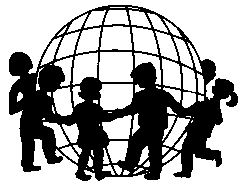 O M E POrganisation Mondiale pour l´Éducation PrésoclaireWorld Organization for Early Childhood EducationOrganización Mundial para la Educacion PrescolarCzech Republic National CommitteeČeský výbor světové organizace pro předškolní výchovuVýroční zpráva o činnosti za rok 2022Během roku 2022 se předsednictvo ČV OMEP sešlo celkem pětkrát. Z toho třikrát na online schůzích (28.3., 27.6., 15.9.) a dvakrát prezenčně v Brně 24.1. a v Praze 28.4.2022.Předsednictvo pracovalo ve složení: Dana Moravcová předsedkyně) Milada Rabušicová (místopředsedkyně), Jana Vaníčková (pokladní), Marie Marxtová (revizní komise), Zora Syslová,  Jana Prekopová (revizní komise), Petra Vystrčilová, Hana Navrátilová, Hana Splavcová, Jaromíra Pavlíčková a Karolína Bílková.AKTIVITY NA NÁRODNÍ ÚROVNIUdržení a rozšiřování členské základny jako trvalý úkol také v roce 2022:Členská schůze se uskutečnila 28. dubna 2022, byla jako obvykle spojena s informacemi na aktuální témata předškolního vzdělávání v ČR (z MŠMT, z NPI, z ČŠI).V zájmu dalšího rozšiřování a aktivizace členské základny a snahy získávat členy zejména z řad mladých učitelek MŠ jsme ponechali také v roce 2022 v platnosti nabídku na bezplatné členství během prvního roku členství. Využita nebyla.Průběžně jsme informovali členy nejen o aktivitách ČV OMEP, ale také o mezinárodních aktivitách na úrovni Evropy a Světového výboru OMEP formou rozesílání European Newsletters a informací z výkonného výboru světového OMEP a jejich zveřejňování na webových stránkách OMEP.Průběžně jsme informovali o dalších zajímavých akcích členských zemí OMEP, dále o seminářích formou webinářů, konferencích, výzvách k zapojení do projektů, apod.Také pro rok 2022  zůstala v platnosti možnost využít cestovního grantu pro členy OMEP k podpoře jejich účasti na evropských konferencích OMEP. Bohužel tento grant zůstal nevyužit.Pomoc  Ukrajině (OMEP Ukrajina), ve výši 1000 Euro.Proběhlo dotazníkové šetření spokojenosti členů s činností ČV OMEP. Výsledky byly zveřejněny na webu.Projekty a soutěže pro rok 2022:Český výbor OMEP v souladu s prioritami Světového výboru OMEP vyhlásil od října 2020 projekt spojený se soutěží Udržitelný rozvoj v předškolním vzdělávání, kterého se mohou zúčastnit jednotlivci i celé mateřské školy. Podkladem pro realizaci projektu a účast v soutěži je práce s hodnoticím nástrojem, který umožňuje učitelům i vedení mateřských škol reflexi jejich práce a stává se také podkladem pro plánování změn v oblasti udržitelného rozvoje. Vyhlášení projektu, zadání soutěže a kompletní hodnotící nástroj byly zveřejněny na stránkách OMEP pod tímto odkazem https://www.omep.cz/esd-projekty. Do projektu a soutěže se ani  během roku 2022 nikdo nepřihlásil. Soutěž již znovu vyhlašovat nebudeme.V platnosti pro rok 2022 zůstávaly aktivity v oblasti publicity a publikačních aktivit:Systematicky pracovat na informačně bohatých a aktualizovaných webových stránkách organizace (www.omep.cz) (v gesci Dany Moravcové).Zviditelňování OMEP na sociálních sítích (v gesci Karolíny Bílkové). Spolupráce s odbornými a populárními médii se snahou o zviditelnění činnosti OMEP a s uplatněním expertního názoru OMEP k aktuálním tématům předškolního vzdělávání v ČR (v gesci Dany Moravcové a ostatních členů výboru).Komunikace s vysokými školami nabízejícími studium předškolní pedagogiky (v gesci Petry Vystrčilové).Průběžná spolupráce s archivem OMEP umístěných v Muzeu J. A. Komenského v Praze (v gesci Marie Marxtové).Také aktivity OMEP v oblasti legislativy a podpory předškolního vzdělávání v ČR zůstávaly v roce 2022 v platnosti:Pomoc rozvoji předškolní výchovy a vzdělávání prostřednictvím připomínkování zákonů, vyhlášek a dalších dokumentů týkajících se předškolního vzdělávání (průběžně, všichni členové výboru).Spolupráce s ostatními organizacemi na poli předškolního vzděláváníOMEP měl nadále zastoupení v poradním sboru pro předškolní vzdělávání MŠMT, setkání se však v tomto roce neuskutečniloNově má ČV OMEP zastoupení v mezirezortní pracovní skupině pro předškolní vzdělávání (MŠMT)Zastoupení členkami  ČV OMEP v pracovní radě pro aktualizaci RVP PV (Hana Splavcová, Zora Syslová, Dana Moravcová)AKTIVITY NA MEZINÁRODNÍ ÚROVNIPrůběžná spolupráce s národními výbory OMEP v Evropě a s evropskou předsedkyní OMEP Adrijanou Visnjic Jevtic. Průběžná komunikace se Světovým výborem OMEP, zpracování výroční zprávy za rok 2022 a poskytování dalších požadovaných informací vyplývajících z členství (v gesci Dany Moravcové). Pokračování v zapojení do projektu Erasmus+ (project KA220-SCH -Cooperation partnerships in school education) s názvem „ESD for ECE Sustainability from the Start: An Online ESD Curriculum for Early Childhood Education (2022-01-01 -2024-06-30) spolu s dalšími zeměmi: Švédsko (vedoucí projektu), Francie, Irsko, Chorvatsko). Projekt je na roky 2022 – 2024 a je financovaný ze zdrojů EU. Za ČR jsou řešitelkami a projekt průběžně vedou Petra Vystrčilová a Milada Rabušicová.Účast členek na on line jednání v rámci projektu Erasmus+ v květnu 2022. Zúčastnily se Petra Vystrčilová a Milada Rabušicová a prezentovaly část o sociokulturním pilíři ESD, který pro projekt vytvořily.V říjnu (18. - 19. 10.) se uskutečnilo v rámci projektu prezenční setkání ve Francii, český OMEP tam zastupovaly Karolína Bílková a Hana Navrátilová. Účast členek ČV OMEP (Dana Moravcová, Milada Rabušicová, Zora Syslová, Hana Splavcová, Jana Prekopová) na Světovém shromáždění a konferenci v Aténách ve dnech 11. 7. – 15. 7. 2022.Účast předsedkyně na online jednání Evropského OMEP dne 2. listopadu 2022. Prezentace ČV OMEP.V listopadu 2022 připomínkování stanov světového OMEP a Administrative Guide Book (Dana Moravcová)V Praze 27.3.2023							Dana Moravcová							předsedkyně ČV OMEP     